Título Grupo de Trabajo:Creación de Materiales Educativos con Geogebra para el Ámbito Científico Tecnológico.Año académico:2019-20Código:201811GT109Fecha inicio:15/10/2019Fecha Fin:31/05/2020I.E.S.:Américo Castro.Localidad:Huétor Tájar (Granada).Asesor/a:Belén Cobo Merino.Autor:Miguel Ángel Gil CrespoMiguel Ángel Gil CrespoMiguel Ángel Gil CrespoTítulo:Construcción Triángulo IsóscelesConstrucción Triángulo IsóscelesConstrucción Triángulo IsóscelesOriginal:  Actualización: Autor Original:Versión: 1Actualización: Ubicación Original:Licencia:Creative Commons (NC-SA)Ubicación:URL:https://www.geogebra.org/m/yntauhmvhttps://www.geogebra.org/m/yntauhmvUbicación:QR: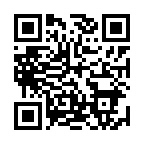 Imagen: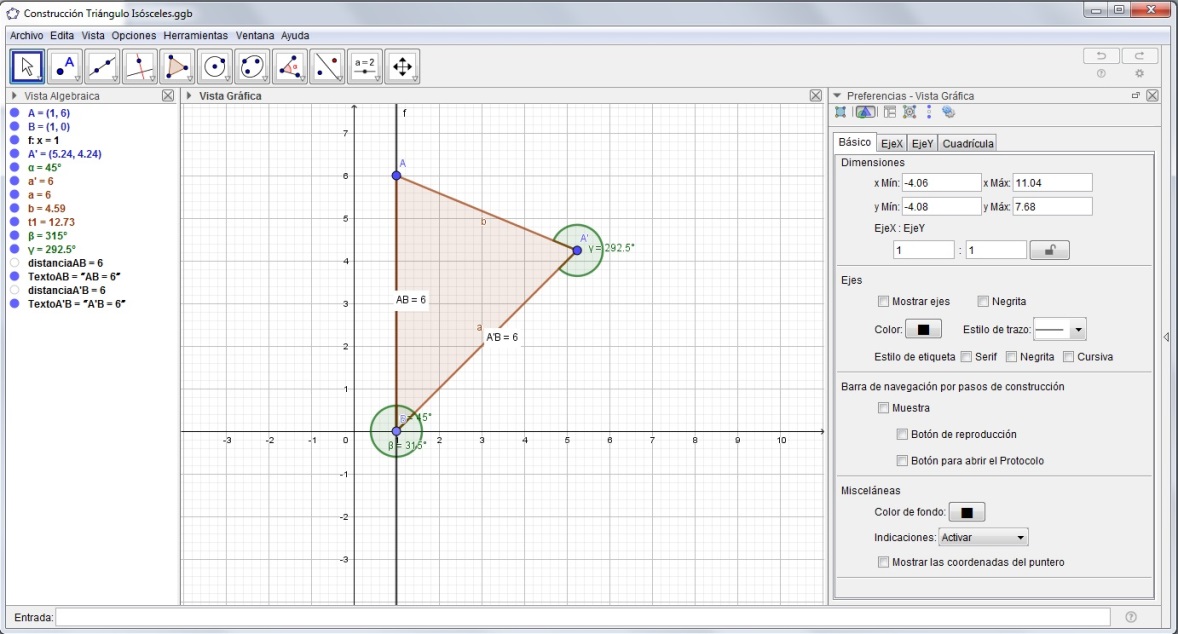 Descripción:Puede modificarse la posición y el tamaño del triángulo isósceles resultante mediante el punto A. Los segmentos AB y A’B siempre medirán lo mismo.Área:MatemáticasUbicación Curricular:1º y 2º de E.S.0.Experiencia en el aula:Protocolo de construcción: